                                                ЗАЯВКА – ГАРАНТИЙНОЕ ПИСЬМО 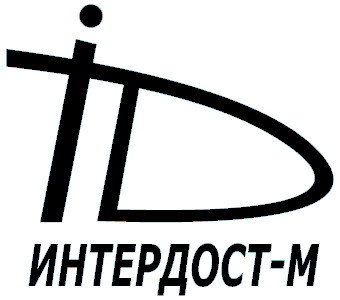                      НА ОФОРМЛЕНИЕ ПИТАНИЯ В ПОЕЗДАХИнформация о заказчике:Доставка документовПросим заключить договор на питание организованной группы в поездеДополнительные услугиФорма оплатыОплату стоимости билета, доставки, услуг агентства, сервисных сборов перевозчиков и возмещение штрафных санкций в случае отказа от оформленного билета гарантирую.        МП                 Подпись уполномоченного лица: _______________/_______________/На заявке необходимо поставить печать организации, подпись ответственного лица и в отсканированном виде отправить на e-mail order@idost.ruФирма заказчик:Контактное лицо:Телефон мобильный:Телефон городской:E-mail:Почта России (Бесплатно)Курьер (250 рублей по Москве)№Исходные данныеПодлежит заполнению1.Организаторы отдыха (учреждение, фонд, организация, частное лицо)2.№ поезда, № вагона3.Станция, дата и время отправления4.Станция, дата и время назначения5.Количество детей  +  количество сопровождающих, питающихся  по детскому меню.6.Планируемая схема питания в пути следования (завтрак, обед, полдник, ужин)7ФИО и паспортные данные руководителя группыСтрахование пассажировЖелезнодорожные билетыТрансфер автобусомНаличный расчетБезналичный расчет